Klevin 					    __________________________________Financial Accountant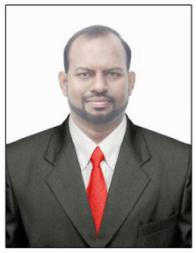 Experienced professional with core competencies in the fields of financial accounting, operations, accounts handling, documentation, preparing statements and client service. Demonstrated skills in improving accounting systems resulting to timely & cost effective acquisition of credit. Capable of performing under work pressure and handling multiple tasks with minimal supervision. Recognized for being a good team player with excellent skills in improving accuracy, efficiency, high level of customer/employer satisfaction through timely work and reducing cost. Possess a strong focus on building and maintaining close ties with Suppliers, Vendors, Employer & Customers. Also committed to perform professionally and effectively.STRENGTHS:Qualified and Well trained Accounting ProfessionalKnowledge of Financial AccountingExperience in Accounting System HandlingSkilled in Reports Preparation & PresentationAdherence to Standards & Relevant RulesCredit Controlling & Financial Planning SkillsProficiency in Accounting Software ApplicationsHolding Good Planning & Organizing SkillsACADEMIC CREDENTIALS:Master of Business Administration 2013, Dr. C V Raman University,Bilaspur, Chhattisgarh, India.Bachelor of Commerce 2009, Manglore University, Karnataka, India.ACHIEVEMENTS IN NUMBERS:Proved Cost saving process upon accounts payable and proved revenue earning process upon accounts receivables, salary accounts & other expenses accounts.Earned customer and management appreciation after successfully handled and rejuvenated a major staggering account and became top most performing accounts in a company.EXPERIENCE SNAPSHOT:Senior Accountant: Feb-2020 To Pressent.Certified Electro Mechanical Contractor For DEWA, FEWA & ADNOC.Senior Accountant: Nov-2011 To Dec-2019.Abdul Jaleel Mehdhi Mohmed Al Asmawi Group of Companies & Establishment, Ras Al Khor, Dubai, United Arab Emirates. A Leading Group of Companies Expertise in Steel, Real Estate, Petroleum Industries.Key Accounts Officer: Oct-2010 To Sep-2011.Toyota Kirloskar Motor Pvt Ltd. Bidadi, Banglore, Karnataka, India. A Global Iconic brand of Cars, auto mobiles and auto mobile spare parts.Treasury Accountant: Jul-2009 To Sep 2010.JPMorgan Chase Bank N.A., Devanahallil, Banglore, Karnataka, India. A Global leader in Investment Banking, Treasury service, Investor Service and Commercial Banking.PROVEN JOB ROLE:Financial AccountantPrepares monthly statements by collecting data; analyzing and investigating variances; summarizing data, information, and trends.Prepares state quarterly and annual statements by assembling data.Responds to financial inquiries by gathering, analyzing, summarizing, and interpreting data.Provides financial advice by studying operational issues; applying financial principles and practices; developing recommendations.Prepares special reports by studying variances; preparing budgets; developing forecasts.Updates job knowledge by keeping current with financial regulations and accepted practices; participating in educational opportunities; reading professional publications; maintaining personal networks; participating in professional organizations.Accomplishes finance and organization mission by completing related results as needed.Accounts Assistant (Accounts Payable & Accounts Receivable)Prepares work to be accomplished by gathering and sorting documents and related information.Pays invoices by verifying transaction information; scheduling and preparing disbursements; obtaining authorization of payment.Obtains revenue by verifying transaction information; computing charges and refunds; preparing and mailing invoices; identifying delinquent accounts and insufficient payments.Collects revenue by reminding delinquent accounts; notifying customers of insufficient payments.Prepares financial reports by collecting, analyzing, and summarizing account information and trends.Maintains accounting ledgers by posting account transactions.Verifies accounts by reconciling statements and transactions.Resolves account discrepancies by investigating documentation; issuing stop payments, payments, or adjustments.Maintains financial security by following internal accounting controls.Secures financial information by completing data base backups.Maintains financial historical records by filing accounting documents.Contributes to team effort by accomplishing related results as needed.IT SKILLS:Proficient in ERP software packages such as MS Dynamics GP, Tally, Peach Tree and Busy.MS Office, Sage and E-mail applications.Master of Computer Application Degree.AREAS OF EXPERTISE:Financial Accounting:Giving financial advice to departments and management.	Analyzing	financial data.Producing yearend financial accounts.Liaising with the company's auditors.Completing complex bank account reconciliations.Responsible for profitability analysis, capital budgets and expenditure tracking.Accurate billing of clients.Helping company departments to plan, manage and report their budgets forecasts and variances.Knowledge of aged debt analysis, fixed asset register & the production Expenses.Ability to interpret and communicate financial data to non-financial managers.Experience of maintaining computerized accounting software.Experience of invoicing, payments, credit control.Advising on the financial implications and consequences of business decisions.Motivated and driven to achieve through hard work and determination.Comfortable when dealing with important external clients and senior colleagues.Strong analytical skills.Measuring financial risks and then developing and implementing strategies to minimize that risk.________________________________________________REFERENCE:Available upon request.PERSONAL DETAILS:NationalityNationality:IndianDate of BirthDate of Birth:26th December 1987Marital StatusMarital Status:SingleDriving LicenseDriving License:Indian Light VehicleLanguagesLanguages:      English, Hind, Kannada, Tulu, Malayalam:      English, Hind, Kannada, Tulu, Malayalam